فرم درخواست پذیرش بدون آزمون دوره دکتری سال تحصیلی  97-1396 دانشگاه کاشان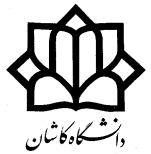 الف) مشخصات فردی:ب) رشته- گرایش مورد تقاضا (مطابق جدول شماره 1):ج) سوابق پژوهشی:1- مقالات چاپ شده در مجلات علمی معتبر داخلی و خارجی یا کنفرانسها و سمینارها و همایشهای داخلی و خارجی2- اختراع ثبت شده مورد تأیید سازمان پژوهشهای علمی و صنعتی ایران3- جشنوارههای علمی معتبر4- کتب (ترجمه یا تألیف)5- پایان نامه5-1- پایان نامه دوره کارشناسی5-2- پایان نامه دوره کارشناسی ارشدد) سوابق آموزشی:1- معدل کارشناسی و کارشناسی ارشد2- برگزیدگان جشنواره، مسابقات بین المللی و المپیادهای معتبر:3- مدرک زبانتوجه: کلیه موارد ذکر شده در بندهای «ج» و «د» مندرج در این فرم صرفاً با ارائه مدرک معتبر قابل ارزیابی است. بدیهی است داوطلب باید در صورت ضرورت، اصل مدرک را نیز ارائه نماید.لطفا به سوالات ذیل به طور مختصر و روشن پاسخ دهید.1- نرم افزارهای تخصصی کامپیوتری (مانند: MATLAB،  LISRELو ..) را که به آن تسلط دارید ذکر نمایید.2- هزینه زندگی شما در دوره تحصیل چگونه تأمین خواهد شد؟3- آیا بورس تحصیلی دریافت کرده اید؟ از نظر سازمان مربوطه ضوابط کار در طی تحصیل شما چگونه است؟4- در صورت نیاز، میزان همکاری شما در دانشکده در زمینه هایی مانند حل تمرین دروس، تهیه دستور کار آزمایشگاههای آموزشی، همکاری اجرایی در آزمایشگاههای آموزشی یا پژوهشی و ... به چه میزان خواهد بود؟5- چه ویژگیهایی (علمی/ عمومی/ اخلاقی) در خود می بینید که در این پرسشنامه سوال نشده است و فکر میکنید میتواند در انتخاب شما تأثیر داشته باشد؟6- حداقل سه مورد از موضوعات مورد علاقه خود برای ادامه تحصیل در مقطع دکتری را به ترتیب اولویت بنویسید:اینجانب                              داوطلب ورود به دوره دكتري بدون آزمون دانشگاه کاشان تمام توان خود را در ارائه کامل و صحیح اطلاعات در این فرم و اصالت پیوست ها به کار برده و مسئولیت کامل هرگونه اشتباه یا خطا را بر عهده می گیرم.                                                         تاریخ:                                           امضاء:نام:نام خانوادگی:شماره شناسنامه:                              کد ملی:                                تاریخ تولد:                        وضعیت نظام وظیفه (آقایان):وضعیت تأهل:تعداد فرزند:نشانی محل کار/ تحصیل:                                                                           تلفن محل کار/ تحصیل:نشانی محل سکونت:                                                                                 تلفن محل سکونت:آدرس الکترونیکی:تلفن همراه:ردیف رشته- گرایشنام رشته- گرایشنوع مقالهوضعیت مقالهعنوان مقالهعنوان مجله و سال انتشارنام نویسندگان (نویسنده مسئول مقاله را با علامت * مشخص فرمایید)مقالات علمی- پژوهشی (داخلی، خارجی)چاپ شدهمقالات علمی- پژوهشی (داخلی، خارجی)چاپ شدهمقالات علمی- پژوهشی (داخلی، خارجی)پذیرفته شدهمقالات علمی- پژوهشی (داخلی، خارجی)پذیرفته شدهمقالات علمی- ترویجیچاپ شدهمقالات علمی- ترویجیچاپ شدهمقالات علمی- ترویجیپذیرفته شدهمقالات علمی- ترویجیپذیرفته شدهمقالات ارائه شده در کنفرانس ها (داخلی، خارجی)چاپ شدهمقالات ارائه شده در کنفرانس ها (داخلی، خارجی)چاپ شدهمقالات ارائه شده در کنفرانس ها (داخلی، خارجی)پذیرفته شدهمقالات ارائه شده در کنفرانس ها (داخلی، خارجی)پذیرفته شدهردیفنام اختراعمحل ثبتتاریخ ثبتردیفعنوان جشنوارهنهاد برگزارکنندهتاریخ برگزارینوع اثرعنوان کتابسال انتشارتعداد صفحاتنام نویسندگان به ترتیب ذکرشده روی جلدتألیفتألیفترجمهترجمهعنوان پروژه یا پایان نامهنام استاد راهنماامتیازامتیازامتیازامتیازعنوان پروژه یا پایان نامهنام استاد راهنماقابل قبولخوببسیار خوبعالیعنوان پایان نامهنام استاد راهنماامتیازامتیازامتیازامتیازعنوان پایان نامهنام استاد راهنماقابل قبولخوببسیار خوبعالیمقطع تحصیلیرشته- گرایشمعدل کل (کارشناسی ارشد بدون پایاننامه)معدل کل همتراز شده(کارشناسی ارشد بدون پایاننامه)سال شروعسال خاتمهکارشناسیکارشناسی ارشدردیفنام مسابقه/ المپیاد/ جشنوارهرتبهسال برگزیده شدننام آزموننمره اخذ شدهتاریخ برگزاری آزمونتوضیحاتردیفموضوع تخصصیاستاد راهنما123